Parishes of St John Vianney, West Denton andSt Cuthbert, ThrockleyParish Priest: Father Martin MorrisResident at: St John Vianney, Hillhead Parkway, West Denton, Newcastle upon Tyne NE5 1DPTelephone: 0191 2676063Email: stjohnvianneywestdenton@gmail.com Websites: www.stjohnvianneynewcastle.com             www.stcuthbertsthrockley.comWeek Commencing 28th April 20192nd Sunday of EasterPrayer of the Church - Week 2 Easter, Year C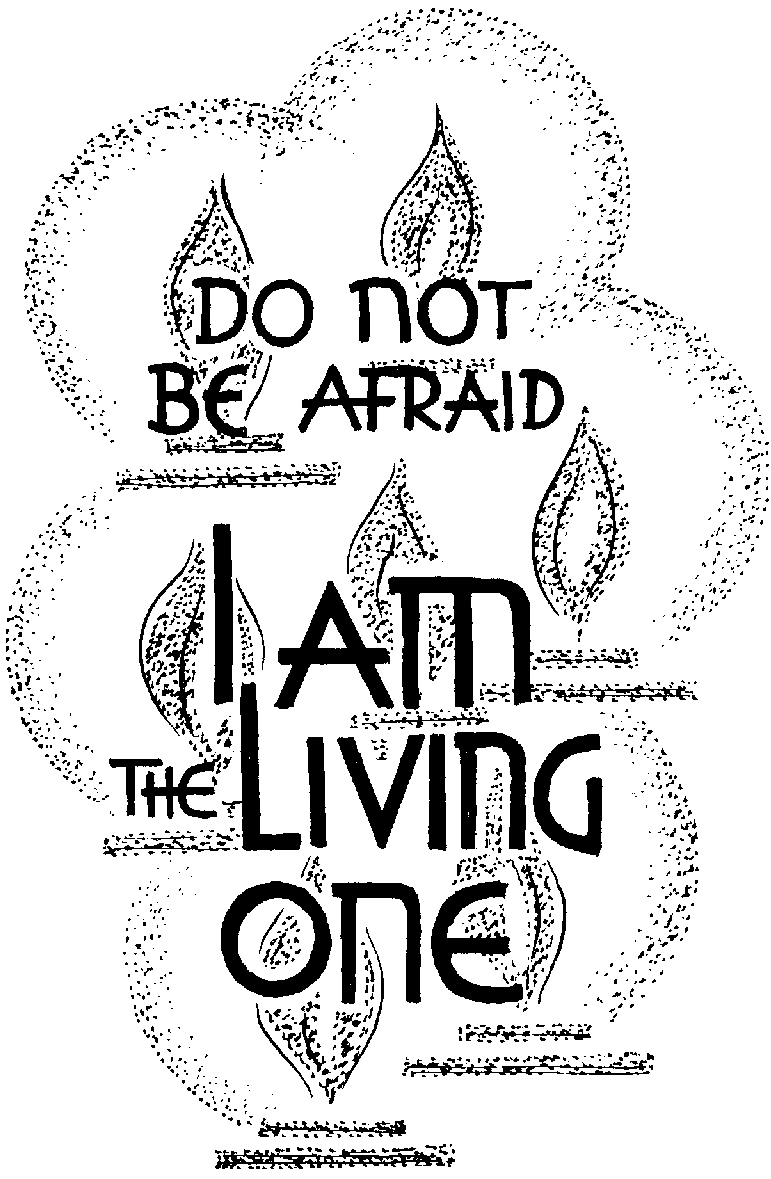 Visits to the Sick and Housebound - If you are aware of anyone who would like a visit, please contact Father Martin.Hospital Chaplaincy - Should you or a family member be going into the RVI or Freeman hospital and require a visit from the Hospital Chaplain, please contact the parish office.  Church Ministries and Prayers for the Sick - Please check the notice board each week for rotas and the names of our sick parishioners.Holy Souls and Masses for any Intentions - Envelopes are available in the porches should you wish to have a Mass said for any intentions.St John Vianney 200 Club - Congratulations to the following winners of the April draw:Name			       Number                 AmountHelen Winkley                               212                          £40Fran Whinn                                    226                          £25Louis Shimmin                               172                          £15Winnings still needing to be collected are available by contacting the parish office.  Divine Mercy Devotions  - This Sunday afternoon at 2.30 pm in St John Vianney church.  An opportunity to pray and reflect on the image of Divine Mercy and its message for today.  Refreshments in hall afterwards.Thank You - To everyone who assisted at the Easter Masses and services last weekend which were truly beautiful.  Thank you also to those who prepared the churches.  Our congratulations to those who were received and confirmed into the Church - Dominic Davidson, James Connor Thomson, Amy Theresa Thomson, Christopher Lockie, Andy Lawrie, Andrea Louise Kosyl, Kirsty Michelle Davidson, Thomas Kenny Bohill, Allison Jayne Turner.Thank You - To everyone who donated Easter eggs for the west end food bank and hostel.  150 eggs were donated from our parish.  Thank you very much for your support.St Robert's Church Prayer Group - Come along to St Robert's church, Fenham, every Wednesday starting 1st May, 6.30 pm-8.00 pm, and be in relationship with us and in Christ to break open scripture using art, music, mystical writing and contemplative prayer.  All welcome.St Cuthbert's, Throckley, 50th Anniversary - A meeting will be held on Tuesday 7th May at 7.00 pm in the meeting room to start our preparations for St Cuthbert's 50th Anniversary.  We hope many volunteers and helpers will attend.  At the same time we will discuss our help to the joint celebration for Father Martin's Silver Jubilee between the two parishes.May Procession - Sunday 12th May, 4.00 pm, at Cheeseburn Grange, Stamfordham.  We will process in the beautiful grounds, recite the Rosary, concluding with Benediction in the historic chapel.  Refreshments afterwards.  All welcome. St Cuthbert's, Throckley - The rewire to the church will take place the week beginning 13th May.  Work will last three weeks so weekday Mass will be held in the presbytery and Sunday Mass will remain in church during this time.'No Outsiders to His Love' - Sunday 19th May, 3.00 pm, at St Mary's Cathedral, a service for Mental Health Awareness Week to draw attention to the importance of supporting those who live with or care for someone with mental health and emotional issues.  Please see poster in porch for more details.Journey in Faith - Any adult wishing to be confirmed and received into the Church next Easter should see Father Martin about this year's Journey in Faith preparation.   Weekly Parish DiaryWeek Commencing 28th April 2019  Weekly Parish DiaryWeek Commencing 28th April 2019  Weekly Parish DiaryWeek Commencing 28th April 2019Day/DateSt John VianneySt CuthbertSaturday 27thW10.30 am-11.00 am   Confession12 noon   Marriage ofDavid William Ranaghan andKatrina Helen Mulligan4.45 pm-5.15 pm    Confession5.30 pm    MassLenard WalkerSunday 28thW11.00 am   MassFreda Maria Bell2.30 pm   Divine Mercy DevotionsMonday 29th9.15 am     Liturgy of the Word                   & Holy CommunionTuesday 30thSt GeorgeR6.00 pm     Exposition6.40 pm     Rosary7.00 pm     MassFor a successful operation (+)Wednesday1st MayW9.00 am     Exposition9.35 am     Morning Prayer and                     Peace Rosary10.00 am   MassFather Paul HannonThursday 2ndSt AthanasiusW7.00 pm    Novena to Our Lady                   of Perpetual Help9.30 am     Exposition10.00 am   MassBernadette RobinsonFriday 3rdSaints Philip and JamesR6.00 pm    Exposition6.30 pm    MassBryan McCoy10.00 am   MassFrances MillerSaturday 4thW10.00 am   First Holy Communion                    Mass4.45 pm-5.15 pm    Confession5.30 pm   Vigil MassJohn WoodsSunday 5thW11.00 am   MassPeople of the parish